    CENTER DIRECTOR:   NANCY LEE                                    ASSISTANT DIRECTOR:  DEANA DILLON TELEPHONE: (614) 837-3020 / FAX: (614) 833-6471HOURS:   MON-FRIDAY 8:30 a.m. - 4:30 p.m.WEB PAGE:  http://pickeringtonseniorcenter.org EMAIL:          NLee@pickeringtonseniorcenter.com  CENTER CLOSEDTuesday, March 19thPrimary ElectionA NOTE FROM NANCYThis will be my last newsletter, my retirement date is Friday, March 15th.  It was a hard decision for me to make.  I have enjoyed working here for the past 23.5 years.  It has been a wonderful experience.  I will miss seeing all your smiling faces daily and the friendships I’ve made along the way will be cherished and never forgotten.JOB OPENINGOur center has a full-time position opening.Requirements: Office experience, Computers, Quick books, monthly newsletter, must be able to lift 50lbs. and 12ft tables. (Some Saturdays required)Please submit your resume to: Pickerington Senior Center 150 Hereford Dr.Pickerington, Oh 43147DUES FOR 2024 MEMBERSHIPVIOLET TOWNSHIP - $15.00OUTSIDE OF VIOLET TOWNSHIP - $20.00 This will be your last newsletter if your dues are not paid.  If you have a red check mark on your newsletter it’s a reminder that your dues are not paid. If you’re a snowbird and would like our Newsletter forwarded to you, please give us your address and we’ll do so.  Be sure to notify us when you return to Ohio. Remember: Membership is free for anyone who turned 90 before January 1, 2024.DONATIONWe appreciate any contributions made to the Center.  The money donated helps with funding the many activities we have for the members and with purchasing items needed for the kitchen, office, and other supplies.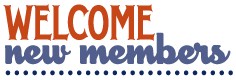 We welcome the following new members to        our Center and hope they will join us for some      of our activities: Vicki Anderson, Bill Bowman,   Laura Bracken, Sue Cunningham, Denise Feeley, Beverly Gonzalez, Jeri Heskett,  Shelby Hunt, Chris Heller, Nancy Hyde, Paxton Jewell, David Krok, Linda Kochenderfer, Mary Jane Kopral, Annette McNair, Jane Price, Cheryl Sali, Patti Salyer, Carla Todd, Marilyn Turpin, Darlene Valero, Bob & Kay VanKeuren, Jenny Wallace, Gayle Wright, Bill YantkoSUNDAY / MARCH 10th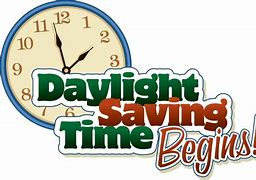 “Spring forward, fall back.” It’s also time to change the batteries in your smoke detectors, carbon monoxide detectors and your furnace air filters.WRITERS GROUPEVERY WEDNESDAY AT 1:00p.m.NO EXPERIENCE NECESSARYThis is a chance to share what you’ve written  or would like to write and get feedback, tips and ideas from others in a relaxed, fun setting.  Your writing can be poetry, fiction or non-fiction-short or long.HEALT2TOE FOOT CARE SERVICESTHURSDAY/ MARCH/ 7th  / 9:00 a.m.Tonia is a State of Ohio Registered Nurse. She charges $35.00 for the following:30-minute treatment – Trim, thin & file nailsCorns & callouses filed & buffed smooth.All tools are sterilized for each patient.Payment due at time of service – Self-pay onlyNo Medicare or Insurance will be billed. To schedule an appointment at the center call: HEAL2TOE FOOT CARE SERVICES (614) 686-3646VOLUNTEER OF THE MONTHOur Center would like to honor, Jim Schumacher.Jim helps with set-up and clean up. He works the pancake breakfast including the breakfast w/Santa and the breakfast w/the Bunny. He helps us with anything we ask. Enjoy your reserved parking space for the month of March and your $15.00 gift card. Thanks for all your help!STRENGTH CLASSMONDAYS AND WEDNESDAY/10-11A.M.Come join us in our strength classes lead by Kelley Deibert.  The focus is on building upper and lower body strength, stretching and improving your         balance.  If you have weights, please bring them with you.LINE DANCING - MONDAYS / 11:15-noon.A new 12-week session started January 9 through runs through April 3rd. Classes are on Mondays from 11:15am-12:00 noon. Payments of $12.00 are due upon registration. A pay-per class option of $1.00 per class will be offered this session for those that can’t commit to the full 12 weeks.  You can get a registration form in the office.For additional information contact Marilyn @mnm1126@gmail.comWATERCOLOR CLASSEVERY MONDAY FROM 1-3 P.M.Join Jenene Warmbier for adventures in watercolor painting.  NO previous training or talent necessary, just the desire to express yourself with “Paints and Brushes.”  You can stop in the office and get a list of supplies you will need for the class.  Jenene is a great teacher.CORN HOLEEVERY TUESDAY/ 11 A.M.We play Cornhole every Tuesday.  Come join the fun. We have a tournament on the last Tuesday of each month.  The winning team for January, Donna Bowers and Doug Hoek.   TUESDAY AFTERNOON MATINEEMARCH 12TH / 1:15 P.M.We hope you will join us for our Classic Movie.We will be showing “The Searchers,” starring John Wayne, Natalie Wood, Ward Bond, and Vera Miles.  We supply movies, popcorn, snacks, and bottled water.  You can use our chairs or bring your own folding chair.BINGOTUESDAY / MARCH 26THWe willl be playing Bingo on the 4th Tuesday of March.  There will be no potluck this month.  EUCHREEVERY WEDNESDAY / 12:30 P.M.Come in, join your friends. We start playing at 12:30 p.m. The cost is only $2.25, which includes the games and the loner pot. Please be here at least 10 minutes ahead of time to get signed up so we can start on time at 12:30.CRAFT GROUPEVERY WEDNESDAY / 10 a.m. - noonOur craft group offers fun activities for our members, but also raises money for our Center.   The most important fundraising activity they participate in is Breakfast with Santa, which is usually held on the first Saturday of December. SEWING CIRCLEEVERY WEDNESDAY / 12:30 – 2:30 p.m.We are starting a sewing circle and would love to have anyone interested in sewing, knitting, cross stitch, crocheting, or needlepoint come and join us.  We get together to sew and to socialize in our craft room!  Bring along your own project and materials and join us.DUPLICATE BRIDGE - WEDNESDAYS 9:30 a.m.andBRIDGE - THURSDAYS 12:30 p.m.We’re looking for more members to play Bridge.  Anyone interested in joining us, please call the Center and give your name and phone number.  The cost to play either Bridge or Duplicate Bridge is $1.00 per week.TITLE BOXINGTHURSDAY / MARCH 7th, 14th, & 21stMaria Manzo from Title Boxing will lead the class at our Center from 9:00 to 9:45 a.m. Sessions are around the Rock Steady Boxing curriculum which increases the neuroplasticity of the brain to help produce healthy brain cells. The exercises are designed to improve quality of life, have fun, and get results - all at the same time!  You can purchase a bag and gloves for $25.00 at the class. BOOK CLUBTHURSDAY, MARCH 28TH/ 9:30 a.m.Our Book Club meets at the Senior Center in our library.  For the month of March, we have decided to have each member select and read a biography of their choice.  We will discuss the books at our meeting this month.   New members are always welcome.  If you have any questions, please call,Carole Pruiksma at 614-558-2190.CHAIR VOLLEYBALLTHURSDAYS AT 11:30A.M.We play Chair Volleyball every Thursday at 11:30 a.m.  It is led by Darie Wilson.  If you have any questions give her a call at 740-358-6394.  Join your friends for this fun game that is played with a beachball.  You will have lots of laughs.FRIDAY FITNESS CLASSEVERY FRIDAY / 9:15 -10:00 a.m.This is a 45-minute Cardio Class.  It is a total workout.  Come see the power you have and make great things happen for your health and well-being.  We have plenty of room for you to move and groove to great music with instructor, Mario Manzo. SOCIAL EUCHREEVERY FRIDAY / 11 a.m.This is a relaxed paced Euchre game where you can meet and play cards non-competitively. If you like to play cards for fun and you don’t mind teaching others when needed, then please join us. LIBRARYWe have videos, puzzles, and a large selection of books for you to choose from.  PICKLEBALLEVERY FRIDAY/ 10:30 a.m.Join us in learning this fun game of pickleball every Friday @10:30am.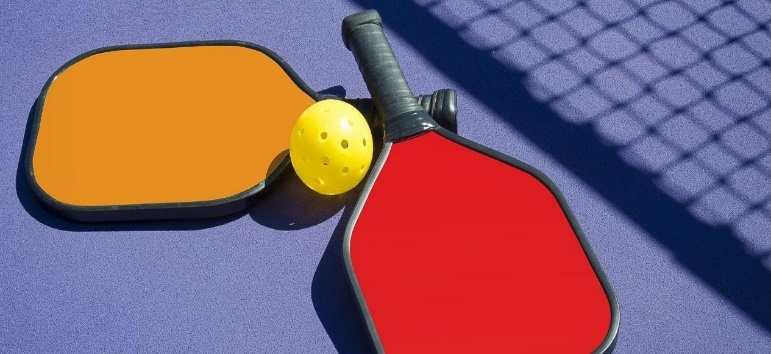 STAYING HEALTHY IN YOUR HOMEThe Violet Township Fire Department, Truro Township and the City of Whitehall Division of Fire are collaborating with Mt. Carmel Health Systems to develop a Community Paramedic program to further improve the health and welfare of the communities. The program was launched in January of 2019. For more information you can contact Lt. Postage at (614) 778-5561 or by email at para@violet.oh.us PICKERINGTON FOOD PANTRYMOST NEEDED ITEMSPersonal hygiene products - soap - paper towels -toilet paper - toothpaste - toothbrushes – juices - condiments - tomato (paste, sauce or diced) - baking and pantry staples (flour, sugar, salt, baking soda and spices) - peanut butter and jelly – bread - butter. We have a collection container in our Center’s library.  Pease try to help the Food Pantry so, they can help people in need. A big thank you to the people who have been donating for years.IRISH BLESSING“May the luck of the IrishLead to happiest heights and the highway you travel be lined with green lights.  Wherever you go and whatever you do, may the luck of the Irish be there with you.”Near a misty stream in Ireland in the hollow of a tree live mystical, magical leprechauns.who are clever as can be.  With their pointed ears and turned-up toes, and little coats of green, the leprechauns busily make their shoes and try hard not to be seen.Only those who really believe have seen these little elves, and if we are all believers, we can surely see for ourselves.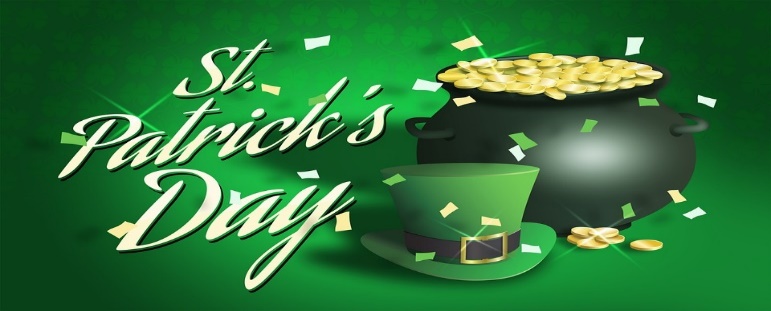 BREAKFAST WITH THE BUNNYSATURDAY, MARCH 23rd 8:00, 9:30 & 11:00We will be hosting our annual “Pancake Breakfast” with the Pickerington Parks & Recreation Department. Enjoy breakfast, make a craft, see the Bunny.  Bring a camera to take your own pictures. Purchase your tickets at the Parks and Recreation Department, 100 Lockville Road.  The cost is $10.00 per person (Children 1 & under free) No tickets will be sold at the door.TRIPS FOR 2024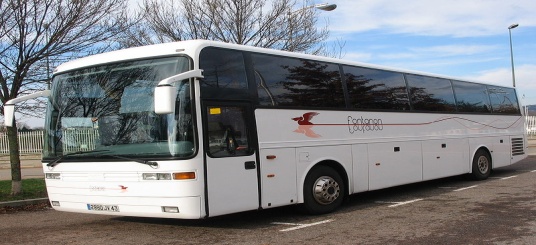 SNOOTY FOXWEDNESDAY, MARCH 20TH‘‘An Upscale Thrift Shopping Adventure”The motorcoach will leave the Center at 7:00a.m. and head to the Cincinnati area for a shopping adventure full of great deals!  We will visit several upscale clothing and furniture thrift shops, enjoy beverages, snacks, lunch, dessert, and wine tasting along the way.  There will be food selections at some stops but beverages at all of them.  You will receive a 15% discount on your purchases and possibly 20% at some locations.  Cash and major credit cards are accepted -no checks!  This trip is always a blast!  We will be making a stop at Jungle Jim’s International Market on the way home.  The price is $41.00 per person.  LACOMEDIA DINNER THEATRE THURSDAY, APRIL 18TH WEST SIDE STORY Two feuding street gangs, the Jets, and the Sharks, Are on a collision course in the gritty slums of New York City.  Out of the chaos, a passionate romance blooms between Tony and Maria, teenagers caught on opposite sides of the turf war.  Can they find a place for their love amid the prejudice and turmoil that surrounds them?  Winner of 10 Academy Awards and two Tony Awards.  West Side Story is one of the all-time great American musicals.The cost is $63.00.(DATE CORRECTION) WHEELING ISLANDTHURSDAY, MARCH 7TH   FRIDAY, MARCH 8THBack again by popular demand! This two-day one-night trip includes transportation and your hotel accommodation.  Your free play is a little different.  Earn 50 points on your player card account and receive $5.00 free play automatically. Each additional 50 points earns an additional $5.00 free play (up to 5 times for a total of $25.00 FREE PLAY.  The coffee shop is open for breakfast from 7am-11:00am, you can purchase a Hot grilled Panini sandwich with a choice of bacon, sausage or ham, egg & cheese are available along with various pastries and beverages. The food court is open from 11:00am-10:00pm.  The cost per person    $139.00 double occupancy and $185.00 single. Sign up starts Monday, Friday, February 26th.  Payment is due on sign up NOTES FROM DEANA 😊REMEMBERING EVERYONE WITH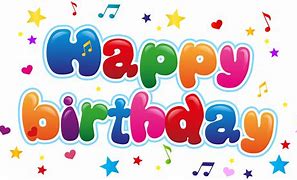 WARMEST WISHES ON THEIR BIRTHDAY!!(1) Karen Hoyd, Linda Kochenderfer Tom Reid, Harriet Sobolewski;  (2) Cecelia Behrens, Robert Dillon, Janet Douglas, Cherie Koch;  (3) Kenneth Ekegren, Mike McClelland; Linda Solt (4) Judi Brenning, Barbara Diewald, Barbara Petras;  (5) Mary Baker, Martha Cella, Barbara Henry, Beverly Muston, Mary Stephens;  (6) Jim Brackbill, Randa Fields, Margie Harris, Bo Neubauer, Cora Snider, Suzee Tuller; (7) Laurel DiLiberti, Veronica Foley, David Strawser, Christina Suter, Dorothy Weaver; (8) Patty Bailey, Leona  Boster,  Walter George, Mike Lanter, Abby Planisek; (9)Isabel Berrios-Brown, Sue Cunningham,   Lori Nutor; (10) Nancy Hyde, Sarah Jackson; (11) Melisse Strauch, Charlotte Witt; (12) Cheryl Marshall (13) Cathy Mustard, Janet Young;. (14) Linda Bond, Cindi Easterling, Dick Innis, Thomas Jones, Everett Pitts;  (15) Barbara Pest, Beverly Zurhost; (16) Bonnie Notestine; (17) Gail Clark, Patrick Schlaerth, Bobby Shaw, Peggy Thompson; (18) Bill Bowman, Timothy Krauss, Jennifer Slaydon; (19) Mary Herron, Marie Knapp, Tim Salyer; (20) Chris Cecil, Cynthia Long, Linda Searfos ; (21) Christina Bejsovec, Sandra Hill, Bob Hockenberger, Bill Oard; (22) Shirley Berry, Theresa Corner, Margie Exenkamper, Mary Hall, Sandy Heren, Joy Matheney, Linda eeves; (23)Eileen Arps, Nancy Beckwith, Jean Bepler, Kate Custer,  Judy Dement, Daria Jerrome, Darla Connor, Joyce Sloan, Gary Whitehead; (24) Carol Barnes, Shirley Dever, Mary Massara,  John Pizzuto,  Dee Strawser; (25) Bess Grabovich, Shari Lorbach, Rich Martin, Jerre Mintz,  Joan Reid, Alice Sabatino; (26) Mark Brick, Martin Brotzge,, Denise Killian, Wanda McPeek, Fred Steen, John Womack; (27) Barbara Hawk, Annabelle Marion, Barbara Mason, Margaret Morrison, Randy Ziegler; (28) Reba Bricher, John Long, Jeannie Martin, Bunny Rickenbacker, Melody Ward; (29) Mary Culley, Gary Knauff, Sandy Schneider, Mike Scudder, Janice Shade, Fred Whitehair, Teresa Zarate; (30) Anne Flowers, Patricia Gerencser, Laura Sibbalds; (31) Susan Elswick,  Carolyn Jones, Nancy Penrod, MaryAnn Shiflett. MEMBERS KNOWN ILLRay Knight - home recoveringJeff Lee - fell, home recoveringJan Shade – fell, broken hand & footIN LOVING MEMORY OFBill HaisletJeanne WaibelTHANK YOUA special thank you to our Director, Nancy, for all your hard work and dedication over the years. Thank you for everything you have taught me in this business, I am forever grateful. You will be missed, and we hope that you come to join in on some of our daily activities. Congratulations, enjoy retirement! RETIREMENT PARTYOpen house retirement party for Nancy At Pickerington Senior Center Saturday, March 9th.  2:00 – 5:00pm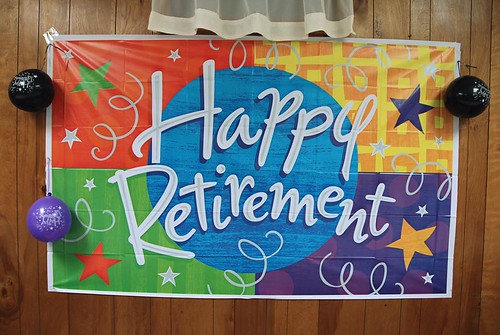 Follow us on Facebook at:
Pickerington Senior Citizens Center